Sehr geehrter Herr Pfarrer! Liebe Pfarrgemeinde!Den heurigen „Welttag der Armen“ verbindet Papst Franziskus mit einer klaren Aufforderung aus dem Buch Jesus Sirach: „Streck den Armen deine Hand entgegen.“ Gerade jetzt brauchen wir als Gesellschaft viele Menschen, die Augen, Herz und Hände öffnen. Durch die Corona-Krise hat sich auch bei uns in Österreich die Situation für jene verschärft, die sich schon unter normalen Bedingungen oft  nicht ausreichend zu Essen, keine trockene Wohnung oder warme Kleidung leisten konnten. Seit dem März 2020 hat sich die Arbeitslosigkeit im Vergleich zum Vorjahr fast verdoppelt. Ende Juni 2020 waren fast eine halbe Million Menschen österreichweit beim AMS arbeitslos gemeldet. Das sind um 139.302 Menschen mehr als im Jahr davor. Das Hilfsnetz für Obdachlose und Menschen in Not in der Steiermark ist bereits sehr engmaschig – doch selbst in Österreich gibt es Menschen, die zu wenig für ein würdevolles Leben haben. Unser großes Anliegen ist es, dieses dichte Angebot der Hilfe auch weiterhin aufrechterhalten zu können, darum bitte ich dich/Sie, auch heuer wieder eine Kirchensammlung anlässlich des Elisabeth-Sonntages und des 4. Welttag der Armen am 15. November 2020 durchzuführen. Unsere MitarbeiterInnen in den Regionen stehen gerne für regionale Fragen, Aktionen in der Region und weitere Unterstützung zu Verfügung.Bereits in den vergangenen Jahren wurde mit der „Elisabeth-Sammlung“ viel erreicht. Im letzten Jahr konnten allein Pfarren und Klöster 97.087,- Euro sammeln. Dafür ein herzliches Vergelt’s Gott: für deine/Ihre Mithilfe und deinen/Ihren persönlichen Einsatz! Bitte um Unterstützung auch in diesem Jahr zugunsten bedürftiger Menschen in der Steiermark: Damit aus der „Corona“-Krise keine soziale Krise wird.Ich wünsche dir/Ihnen eine schöne Vorweihnachtszeit und Gottes Segen!Es grüßt herzlich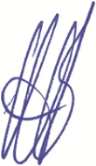 Mag. Herbert Beiglböck, MSc. Caritasdirektor